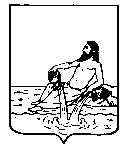 ВЕЛИКОУСТЮГСКАЯ ДУМАВЕЛИКОУСТЮГСКОГО МУНИЦИПАЛЬНОГО ОКРУГАР Е Ш Е Н И Е  от      20.12.2022          №   100                  _________________________________________________________________                 _________________________   г. Великий УстюгВ соответствии с решением Великоустюгской Думы Великоустюгского муниципального округа от 27.09.2022 года № 14 «О вопросах правопреемства органов местного самоуправления»,Великоустюгская Дума РЕШИЛА:1. Внести в решение Совета ГП «Город Великий Устюг» от 24.12.2021               № 56 «О бюджете  Городского поселения «Город Великий Устюг» Великоустюгского муниципального района Вологодской области на 2022 год и плановый период 2023 и 2024 годов» (с изменениями, внесенными решениями Совета ГП «город Великий Устюг» от 26.05.2022 № 13, от 29.07.2022 № 21) следующие изменения:1.1. Пункт 1 раздела 1 изложить в новой редакции: «Утвердить основные характеристики бюджета ГП «Город Великий Устюг» на 2022 год:- общий объем доходов в сумме 182 056,6 тыс. рублей;- общий объем расходов в сумме 182 624,7 тыс. рублей;- дефицит бюджета в сумме 568,1 тыс. рублей или 0,54 процента от общего объема доходов без учета объема безвозмездных поступлений и поступлений налоговых доходов по дополнительным нормативам отчислений.».1.2. Приложения 1, 2, 3, 4, 5, 6, 7, 8 к указанному решению изложить в новой редакции, согласно приложений 1, 2, 3, 4, 5, 6, 7, 8  к настоящему решению.1.3. Пункт 4 раздела 4 изложить в новой редакции:«4. Установить размер резервного фонда администрации ГП «Город Великий Устюг»:- на 2022 год в сумме 365,0 тыс. рублей;- на 2023 год в сумме 200,0 тыс. рублей;- на 2024 год в сумме 200,0 тыс. рублей.».1.4. Пункт 5 раздела 4 изложить в новой редакции:«5.	Утвердить объем бюджетных ассигнований Дорожного фонда ГП «Город Великий Устюг»:- на 2022 год в сумме 42 040,1 тыс. рублей;- на 2023 год в сумме 24 367,3 тыс. рублей;- на 2024 год в сумме 24 535,30 тыс. рублей.»2. Настоящее решение вступает в силу после официального опубликования.Приложение 1к решению Великоустюгской Думыот 20.12.2022 № 100 «О внесении изменений в решение Совета городского поселения «Город Великий Устюг» Великоустюгского муниципального района Вологодской области от 24.12.2021 № 56 «О бюджете городского поселения  «Город Великий Устюг» Великоустюгского муниципального района Вологодской области на 2022 год и плановый период 2023 и 2024 годов»Приложение 1                                                                                                                                                                                                     к решению Совета ГП «Город Великий Устюг»от 24.12.2021 № 56«О бюджете ГП «Город Великий Устюг»  на 2022 год и плановый период 2023 и 2024 годов»Приложение 2к решению Великоустюгской Думыот 20.12.2022 № 100  «О внесении изменений в решение Совета городского поселения «Город Великий Устюг» Великоустюгского муниципального района Вологодской области от 24.12.2021 № 56 «О бюджете городского поселения  «Город Великий Устюг» Великоустюгского муниципального района Вологодской области на 2022 год и плановый период 2023 и 2024 годов»Приложение 2                                                                                                                                                                                                     к решению Совета ГП «Город Великий Устюг»от 24.12.2021 № 56«О бюджете ГП «Город Великий Устюг»  на 2022 год и плановый период 2023 и 2024 годов»Приложение 3к решению Великоустюгской Думыот 20.12.2022 № 100 «О внесении изменений в решение Совета городского поселения «Город Великий Устюг» Великоустюгского муниципального района Вологодской области от 24.12.2021 № 56 «О бюджете городского поселения  «Город Великий Устюг» Великоустюгского муниципального района Вологодской области на 2022 год и плановый период 2023 и 2024 годов»Приложение 3                                                                                                                                                                                                     к решению Совета ГП «Город Великий Устюг»от 24.12.2021 № 56«О бюджете ГП «Город Великий Устюг»  на 2022 год и плановый период 2023 и 2024 годов»Приложение 4к решению Великоустюгской Думыот 20.12.2022 № 100 «О внесении изменений в решение Совета городского поселения «Город Великий Устюг» Великоустюгского муниципального района Вологодской области от 24.12.2021 № 56 «О бюджете городского поселения  «Город Великий Устюг» Великоустюгского муниципального района Вологодской области на 2022 год и плановый период 2023 и 2024 годов»Приложение 4                                                                                                                                                                                                     к решению Совета ГП «Город Великий Устюг»от 24.12.2021 № 56«О бюджете ГП «Город Великий Устюг»  на 2022 год и плановый период 2023 и 2024 годов»Приложение 5к решению Великоустюгской Думыот 20.12.2022 № 100 «О внесении изменений в решение Совета городского поселения «Город Великий Устюг» Великоустюгского муниципального района Вологодской области от 24.12.2021 № 56 «О бюджете городского поселения  «Город Великий Устюг» Великоустюгского муниципального района Вологодской области на 2022 год и плановый период 2023 и 2024 годов»Приложение 5                                                                                                                                                                                                     к решению Совета ГП «Город Великий Устюг»от 24.12.2021 № 56«О бюджете ГП «Город Великий Устюг»  на 2022 год и плановый период 2023 и 2024 годов»Приложение 6к решению Великоустюгской Думыот 20.12.2022 № 100  «О внесении изменений в решение Совета городского поселения «Город Великий Устюг» Великоустюгского муниципального района Вологодской области от 24.12.2021 № 56 «О бюджете городского поселения  «Город Великий Устюг» Великоустюгского муниципального района Вологодской области на 2022 год и плановый период 2023 и 2024 годов»Приложение 6                                                                                                                                                                                                    к решению Совета ГП «Город Великий Устюг»от 24.12.2021 № 56«О бюджете ГП «Город Великий Устюг»  на 2022 год и плановый период 2023 и 2024 годов»Приложение 7к решению Великоустюгской Думыот 20.12.2022 № 100  «О внесении изменений в решение Совета городского поселения «Город Великий Устюг» Великоустюгского муниципального района Вологодской области от 24.12.2021 № 56 «О бюджете городского поселения  «Город Великий Устюг» Великоустюгского муниципального района Вологодской области на 2022 год и плановый период 2023 и 2024 годов»Приложение 7                                                                                                                                                                                                    к решению Совета ГП «Город Великий Устюг»от 24.12.2021 № 56«О бюджете ГП «Город Великий Устюг»  на 2022 год и плановый период 2023 и 2024 годов»Объем доходов и распределение бюджетных ассигнований Дорожного фонда ГП «Город Великий Устюг» на 2022 годПриложение 8к решению Великоустюгской Думыот 20.12.2022 № 100 «О внесении изменений в решение Совета городского поселения «Город Великий Устюг» Великоустюгского муниципального района Вологодской области от 24.12.2021 № 56 «О бюджете городского поселения  «Город Великий Устюг» Великоустюгского муниципального района Вологодской области на 2022 год и плановый период 2023 и 2024 годов»Приложение 8                                                                                                                                                                                                    к решению Совета ГП «Город Великий Устюг»от 24.12.2021 № 56«О бюджете ГП «Город Великий Устюг»  на 2022 год и плановый период 2023 и 2024 годов» О внесении изменений в решение Совета ГП «Город Великий Устюг» от 24.12.2021 № 56 «О бюджете  Городского поселения «Город Великий Устюг» Великоустюгского муниципального района Вологодской области на 2022 год и плановый период 2023 и 2024 годов»Председатель Великоустюгской Думы_______________С.А. КапустинГлава Великоустюгского муниципального округа Вологодской области _______________А.В. Кузьмин     ИСТОЧНИКИ                                                                                                                                                                                                                                                                                                 внутреннего финансирования дефицита бюджета ГП «Город Великий Устюг»                                                                                                                                                                                                                                                                                           на 2022 годИСТОЧНИКИ                                                                                                                                                                                                                                                                                                 внутреннего финансирования дефицита бюджета ГП «Город Великий Устюг»                                                                                                                                                                                                                                                                                           на 2022 годИСТОЧНИКИ                                                                                                                                                                                                                                                                                                 внутреннего финансирования дефицита бюджета ГП «Город Великий Устюг»                                                                                                                                                                                                                                                                                           на 2022 годКодНаименование кода группы, подгруппы, статьи, подстатьи, элемента , вида источников финансирования дефицитов бюджетов, кода классификации операций сектора государственного управления, относящихся к источникам финансирования дефицитов бюджетов РФСумма, тыс. руб.123000 01 00 00 00 00 0000 000Источники внутреннего финансирования дефицитов бюджетов 568,1915 01 05 00 00 00 0000 000Изменение остатков средств на счетах по учету средств бюджетов568,1915 01 05 00 00 00 0000 600Уменьшение остатков средств бюджетов568,1915 01 05 02 00 00 0000 600Уменьшение прочих остатков средств бюджетов568,1915 01 05 02 01 00 0000 610Уменьшение прочих остатков денежных средств бюджетов568,1915 01 05 02 01 13 0000 610Уменьшение прочих остатков денежных средств бюджетов городских поселений568,1ИТОГО568,1ОБЪЕМ ДОХОДОВ                                                                                                                                                                                                                                                                                        БЮДЖЕТА ГП «ГОРОД ВЕЛИКИЙ  УСТЮГ» на  2022 год формируемых за счет налоговых и неналоговых доходов, а так же безвозмездных поступлений ОБЪЕМ ДОХОДОВ                                                                                                                                                                                                                                                                                        БЮДЖЕТА ГП «ГОРОД ВЕЛИКИЙ  УСТЮГ» на  2022 год формируемых за счет налоговых и неналоговых доходов, а так же безвозмездных поступлений ОБЪЕМ ДОХОДОВ                                                                                                                                                                                                                                                                                        БЮДЖЕТА ГП «ГОРОД ВЕЛИКИЙ  УСТЮГ» на  2022 год формируемых за счет налоговых и неналоговых доходов, а так же безвозмездных поступлений (тыс. руб.)Код доходов бюджетной классификации Российской ФедерацииНаименование доходовсуммаКод доходов бюджетной классификации Российской ФедерацииНаименование доходовсуммаКод доходов бюджетной классификации Российской ФедерацииНаименование доходовсуммаКод доходов бюджетной классификации Российской ФедерацииНаименование доходовсумма1 00 00000 00 0000 000НАЛОГОВЫЕ И НЕНАЛОГОВЫЕ ДОХОДЫ104 390,91 01 00000 00 0000 000Налоги на прибыль, доходы51 551,01 01 02000 01 0000 110Налог на доходы физических лиц51 551,01 03 00000 00 0000 000Налоги на товары (работы, услуги), реализуемые на территории Российской Федерации4 900,01 03 02000 01 0000 110Акцизы по подакцизным товарам (продукции), производимым на территории Российской Федерации4 900,01 03 02231 01 0000 110Доходы от уплаты акцизов на дизельное топливо, подлежащие распределению между бюджетами субъектов Российской Федерации и местными бюджетами с учетом установленных дифференцированных нормативов отчислений в местные бюджеты (по нормативам, установленным Федеральным законом о федеральном бюджете в целях формирования дорожных фондов субъектов Российской Федерации)2 593,11 03 02241 01 0000 110Доходы от уплаты акцизов на моторные масла для дизельных и (или) карбюраторных (инжекторных) двигателей, подлежащие распределению между бюджетами субъектов Российской Федерации и местными бюджетами с учетом установленных дифференцированных нормативов отчислений в местные бюджеты (по нормативам, установленным Федеральным законом о федеральном бюджете в целях формирования дорожных фондов субъектов Российской Федерации)18,81 03 02251 01 0000 110Доходы от уплаты акцизов на автомобильный бензин, подлежащие распределению между бюджетами субъектов Российской Федерации и местными бюджетами с учетом установленных дифференцированных нормативов отчислений в местные бюджеты (по нормативам, установленным Федеральным законом о федеральном бюджете в целях формирования дорожных фондов субъектов Российской Федерации)2 714,91 03 02261 01 0000 110Доходы от уплаты акцизов на прямогонный бензин, подлежащие распределению между бюджетами субъектов Российской Федерации и местными бюджетами с учетом установленных дифференцированных нормативов отчислений в местные бюджеты (по нормативам, установленным Федеральным законом о федеральном бюджете в целях формирования дорожных фондов субъектов Российской Федерации)-426,81 06 00000 00 0000 000Налоги на имущество23 234,01 06 01000 00 0000 110Налог на имущество физических лиц13 000,01 06 01030 13 0000 110Налог на имущество физических лиц, взимаемый по ставкам, применяемым к объектам налогообложения, расположенным в границах городских поселений13 000,01 06 06000 00 0000 110Земельный налог10 234,01 11 00000 00 0000 000Доходы от использования имущества, находящегося в государственной и муниципальной собственности8 501,31 11 05000 00 0000 120Доходы, получаемые в виде арендной либо иной платы за передачу в возмездное пользование государственного и муниципального имущества (за исключением имущества бюджетных и автономных учреждений, а также имущества государственных и муниципальных унитарных предприятий, в том числе казенных)3 249,31 11 05010 00 0000 120Доходы, получаемые в виде арендной платы за земельные участки, государственная собственность на которые не разграничена, а также средства от продажи права на заключение договоров аренды указанных земельных участков2 629,71 11 05013 13 0000 120Доходы, получаемые в виде арендной платы за земельные участки, государственная собственность на которые не разграничена и которые расположены в границах городских поселений, а также средства от продажи права на заключение договоров аренды указанных земельных участков2 629,71 11 05025 13 0000 120Доходы, получаемые в виде арендной платы, а также средства от продажи права на заключение договоров аренды за земли, находящиеся в собственности городских поселений (за исключением земельных участков муниципальных бюджетных и автономных учреждений)619,61 11 09000 00 0000 120Прочие доходы от использования имущества и прав, находящихся в государственной и муниципальной собственности (за исключением имущества бюджетных и автономных учреждений, а также имущества государственных и муниципальных унитарных предприятий, в том числе казенных)5 252,01 11 09040 00 0000 120Прочие поступления от использования имущества, находящегося в государственной и муниципальной собственности (за исключением имущества бюджетных и автономных учреждений, а также имущества государственных и муниципальных унитарных предприятий, в том числе казенных)5 252,01 11 09045 13 0000 120Прочие поступления от использования имущества, находящегося в собственности городских поселений (за исключением имущества муниципальных бюджетных и автономных учреждений, а также имущества муниципальных унитарных предприятий, в том числе казенных)5 252,01 13 00000 00 0000 000Доходы от оказания платных услуг и компенсации затрат государства23,41 13 02000 00 0000 130Доходы от компенсации затрат государства23,41 13 02990 00 0000 130Прочие доходы от компенсации затрат государства23,41 13 02995 13 0000 130Прочие доходы от компенсации затрат бюджетов городских поселений23,41 14 00000 00 0000 000Доходы от продажи  материальных и нематериальных активов15 782,91 14 02000 00 0000 000Доходы от реализации имущества, находящегося в государственной и муниципальной собственности (за исключением движимого имущества бюджетных и автономных учреждений, а также имущества государственных и муниципальных унитарных предприятий, в том числе казенных)4 527,51 14 02050 13 0000 410Доходы от реализации имущества, находящегося в собственности городских поселений (за исключением движимого имущества муниципальных бюджетных и автономных учреждений, а также имущества муниципальных унитарных предприятий, в том числе казенных), в части реализации основных средств по указанному имуществу4 526,11 14 02053 13 0000 410Доходы от реализации иного имущества, находящегося в собственности городских поселений (за исключением имущества муниципальных бюджетных и автономных учреждений, а также имущества муниципальных унитарных предприятий, в том числе казенных), в части реализации основных средств по указанному имуществу4 526,11 14 02053 13 0000 440Доходы от реализации иного имущества, находящегося в собственности городских поселений (за исключением имущества муниципальных бюджетных и автономных учреждений, а также имущества муниципальных унитарных предприятий, в том числе казенных), в части реализации материальных запасов по указанному имуществу1,41 14 06000 00 0000 430Доходы от продажи земельных участков, находящихся в государственной и муниципальной собственности11 255,41 14 06013 13 0000 430Доходы от продажи земельных участков, государственная собственность на которые не разграничена и которые расположены в границах городских поселений3 233,41 14 06025 13 0000 430Доходы от продажи земельных участков, находящихся в собственности городских поселений (за исключением земельных участков муниципальных бюджетных и автономных учреждений)8 022,01 16 00000 00 0000 000Штрафы, санкции возмещение ущерба398,31 16 02000 02 0000 140Административные штрафы, установленные законами субъектов Российской Федерации об административных правонарушениях5,11 16 02020 02 0000 140Административные штрафы, установленные законами субъектов Российской Федерации об административных правонарушениях, за нарушение муниципальных правовых актов5,11 16 07000 00 0000 140Штрафы, неустойки, пени, уплаченные в соответствии с законом или договором в случае неисполнения или ненадлежащего исполнения обязательств перед государственным (муниципальным) органом, органом управления государственным внебюджетным фондом, казенным учреждением, Центральным банком Российской Федерации, иной организацией, действующей от имени Российской Федерации191,01 16 07010 00 0000 140Штрафы, неустойки, пени, уплаченные в случае просрочки исполнения поставщиком (подрядчиком, исполнителем) обязательств, предусмотренных государственным (муниципальным) контрактом71,71 16 07010 13 0000 140Штрафы, неустойки, пени, уплаченные в случае просрочки исполнения поставщиком (подрядчиком, исполнителем) обязательств, предусмотренных муниципальным контрактом, заключенным муниципальным органом, казенным учреждением городского поселения71,71 16 07090 00 0000 140Иные штрафы, неустойки, пени, уплаченные в соответствии с законом или договором в случае неисполнения или ненадлежащего исполнения обязательств перед государственным (муниципальным) органом, казенным учреждением, Центральным банком Российской Федерации, государственной корпорацией119,31 16 07090 13 0000 140Иные штрафы, неустойки, пени, уплаченные в соответствии с законом или договором в случае неисполнения или ненадлежащего исполнения обязательств перед муниципальным органом, (муниципальным казенным учреждением) городского поселения119,31 16 10000 00 0000 140Платежи в целях возмещения причиненного ущерба (убытков)202,21 16 10031 13 0000 140Возмещение ущерба при возникновении страховых случаев, когда выгодоприобретателями выступают получатели средств бюджета городского поселения200,61 16 11000 01 0000 140Платежи, уплачиваемые в целях возмещения вреда1,61 16 11060 01 0000 140Платежи, уплачиваемые в целях возмещения вреда, причиняемого автомобильным дорогам1,61 16 11064 01 0000 140Платежи, уплачиваемые в целях возмещения вреда, причиняемого автомобильным дорогам местного значения транспортными средствами, осуществляющими перевозки тяжеловесных и (или) крупногабаритных грузов1,62 00 00000 00 0000 000БЕЗВОЗМЕЗДНЫЕ ПОСТУПЛЕНИЯ77 665,72 02 00000 00 0000 000Безвозмездные поступления от других бюджетов бюджетной системы Российской Федерации 75 080,72 02 10000 00 0000 150Дотации бюджетам бюджетной системы Российской Федерации14 678,02 02 16001 00 0000 150Дотации на выравнивание бюджетной обеспеченности из бюджетов муниципальных районов, городских округов с внутригородским делением8 336,82 02 16001 13 0000 150Дотации бюджетам городских поселений на выравнивание бюджетной обеспеченности из бюджетов муниципальных районов8 336,82 02 15002 00 0000 150Дотации бюджетам на поддержку мер по обеспечению сбалансированности бюджетов2 913,52 02 15002 13 0000 150Дотации бюджетам городских поселений на поддержку мер по обеспечению сбалансированности бюджетов2 913,52 02 15009 00 0000 150Дотации бюджетам на частичную компенсацию дополнительных расходов на повышение оплаты труда работников бюджетной сферы и иные цели3 427,72 02 15009 13 0000 150Дотации бюджетам городских поселений на частичную компенсацию дополнительных расходов на повышение оплаты труда работников бюджетной сферы и иные цели3 427,72 02 20000 00 0000 150Субсидии бюджетам бюджетной системы Российской Федерации (межбюджетные субсидии)22 308,22 02 29999 00 0000 150Прочие субсидии 22 308,22 02 29999 13 0000 150Прочие субсидии бюджетам городских поселений22 308,22 02 36900 00 0000 150Единая субвенция местным бюджетам из бюджета субъекта Российской Федерации2,02 02 36900 13 0000 150Единая субвенция бюджетам городских поселений из бюджета субъекта Российской Федерации2,02 02 40000 00 0000 150Иные межбюджетные трансферты19 943,62 02 49999 00 0000 150Прочие межбюджетные трансферты, передаваемые бюджетам19 943,62 02 49999 13 0000 150Прочие межбюджетные трансферты, передаваемые бюджетам городских поселений19 943,62 02 25555 00 0000 150Субсидии бюджетам на реализацию программ формирования современной городской среды18 148,92 02 25555 13 0000 150Субсидии бюджетам городских поселений на реализацию программ формирования современной городской среды18 148,92 04 00000 00 0000 000Безвозмездные поступления от негосударственных организаций649,82 04 05000 13 0000 150Безвозмездные поступления от негосударственных организаций в бюджеты городских поселений649,82 04 05020 13 0000 150Поступления от денежных пожертвований, предоставляемых негосударственными организациями получателям средств бюджетов городских поселений649,82 07 00000 00 0000 000Прочие безвозмездные поступления 1 935,22 07 05000 13 0000 150Прочие безвозмездные поступления в бюджеты городских поселений1 935,22 07 05020 13 0000 150Поступления от денежных пожертвований, предоставляемых физическими лицами получателям средств бюджетов городских поселений1 935,2ВСЕГО ДОХОДОВ182 056,6РАСПРЕДЕЛЕНИЕ БЮДЖЕТНЫХ АССИГНОВАНИЙ ПО РАЗДЕЛАМ, ПОДРАЗДЕЛАМ  КЛАССИФИКАЦИИ РАСХОДОВ БЮДЖЕТОВ НА 2022 ГОДРАСПРЕДЕЛЕНИЕ БЮДЖЕТНЫХ АССИГНОВАНИЙ ПО РАЗДЕЛАМ, ПОДРАЗДЕЛАМ  КЛАССИФИКАЦИИ РАСХОДОВ БЮДЖЕТОВ НА 2022 ГОДРАСПРЕДЕЛЕНИЕ БЮДЖЕТНЫХ АССИГНОВАНИЙ ПО РАЗДЕЛАМ, ПОДРАЗДЕЛАМ  КЛАССИФИКАЦИИ РАСХОДОВ БЮДЖЕТОВ НА 2022 ГОДРАСПРЕДЕЛЕНИЕ БЮДЖЕТНЫХ АССИГНОВАНИЙ ПО РАЗДЕЛАМ, ПОДРАЗДЕЛАМ  КЛАССИФИКАЦИИ РАСХОДОВ БЮДЖЕТОВ НА 2022 ГОД(тыс.руб.)Наименование РазделПодразделСуммаОбщегосударственные вопросы010027 361,8Функционирование высшего должностного лица субъекта Российской Федерации и муниципального образования01021605,2Функционирование законодательных (представительных) органов государственной власти и представительных органов муниципальных образований01031017,5Функционирование Правительства Российской Федерации, высших исполнительных органов государственной власти субъектов Российской Федерации, местных администраций 010421540,6Обеспечение  деятельности финансовых, налоговых и таможенных органов и органов финансового (финансово-бюджетного) надзора0106192,0Обеспечение выполнения выборов и референдумов 01070,0Резервные фонды0111365,0Другие общегосударственные вопросы01132641,5Национальная безопасность и правоохранительная деятельность0300927,3Защита населения и территории от чрезвычайных ситуаций природного и техногенного характера, пожарная безопасность0310587,5Другие вопросы в области национальной безопасности и правоохранительной деятельности 0314339,8Национальная экономика040043 941,6Общеэкономические вопросы 0401199,9Сельское хозяйство и рыболовство0405139,1Транспорт 0408920,1Дорожное хозяйство (дорожные фонды)040942040,1Другие вопросы в области национальной экономики0412642,4Жилищно-коммунальное хозяйство050092 261,2Жилищное хозяйство050111841,7Коммунальное хозяйство05029399,1Благоустройство050370673,7Другие  вопросы в области жилищно-коммунального хозяйства0505346,7Образование070050,0Молодежная политика070750,0Культура, кинематография 08009 910,2Культура08019910,2Социальная политика1000289,8Социальное обеспечение населения1003145,0Другие вопросы в области социальной политики1006144,8Физическая культура и спорт11007 882,8Физическая культура11017882,8Итого расходов182 624,7РАСПРЕДЕЛЕНИЕ БЮДЖЕТНЫХ АССИГНОВАНИЙ ПО РАЗДЕЛАМ, ПОДРАЗДЕЛАМ, ЦЕЛЕВЫМ СТАТЬЯМ (МУНИЦИПАЛЬНЫМ ПРОГРАММАМ И НЕПРОГРАММНЫМ НАПРАВЛЕНИЯМ ДЕЯТЕЛЬНОСТИ), ГРУППАМ (ГРУППАМ И ПОДГРУППАМ) ВИДОВ РАСХОДОВ КЛАССИФИКАЦИИ РАСХОДОВ БЮДЖЕТОВ  НА 2022 ГОД(тыс. руб.)РАСПРЕДЕЛЕНИЕ БЮДЖЕТНЫХ АССИГНОВАНИЙ ПО РАЗДЕЛАМ, ПОДРАЗДЕЛАМ, ЦЕЛЕВЫМ СТАТЬЯМ (МУНИЦИПАЛЬНЫМ ПРОГРАММАМ И НЕПРОГРАММНЫМ НАПРАВЛЕНИЯМ ДЕЯТЕЛЬНОСТИ), ГРУППАМ (ГРУППАМ И ПОДГРУППАМ) ВИДОВ РАСХОДОВ КЛАССИФИКАЦИИ РАСХОДОВ БЮДЖЕТОВ  НА 2022 ГОД(тыс. руб.)РАСПРЕДЕЛЕНИЕ БЮДЖЕТНЫХ АССИГНОВАНИЙ ПО РАЗДЕЛАМ, ПОДРАЗДЕЛАМ, ЦЕЛЕВЫМ СТАТЬЯМ (МУНИЦИПАЛЬНЫМ ПРОГРАММАМ И НЕПРОГРАММНЫМ НАПРАВЛЕНИЯМ ДЕЯТЕЛЬНОСТИ), ГРУППАМ (ГРУППАМ И ПОДГРУППАМ) ВИДОВ РАСХОДОВ КЛАССИФИКАЦИИ РАСХОДОВ БЮДЖЕТОВ  НА 2022 ГОД(тыс. руб.)РАСПРЕДЕЛЕНИЕ БЮДЖЕТНЫХ АССИГНОВАНИЙ ПО РАЗДЕЛАМ, ПОДРАЗДЕЛАМ, ЦЕЛЕВЫМ СТАТЬЯМ (МУНИЦИПАЛЬНЫМ ПРОГРАММАМ И НЕПРОГРАММНЫМ НАПРАВЛЕНИЯМ ДЕЯТЕЛЬНОСТИ), ГРУППАМ (ГРУППАМ И ПОДГРУППАМ) ВИДОВ РАСХОДОВ КЛАССИФИКАЦИИ РАСХОДОВ БЮДЖЕТОВ  НА 2022 ГОД(тыс. руб.)РАСПРЕДЕЛЕНИЕ БЮДЖЕТНЫХ АССИГНОВАНИЙ ПО РАЗДЕЛАМ, ПОДРАЗДЕЛАМ, ЦЕЛЕВЫМ СТАТЬЯМ (МУНИЦИПАЛЬНЫМ ПРОГРАММАМ И НЕПРОГРАММНЫМ НАПРАВЛЕНИЯМ ДЕЯТЕЛЬНОСТИ), ГРУППАМ (ГРУППАМ И ПОДГРУППАМ) ВИДОВ РАСХОДОВ КЛАССИФИКАЦИИ РАСХОДОВ БЮДЖЕТОВ  НА 2022 ГОД(тыс. руб.)РАСПРЕДЕЛЕНИЕ БЮДЖЕТНЫХ АССИГНОВАНИЙ ПО РАЗДЕЛАМ, ПОДРАЗДЕЛАМ, ЦЕЛЕВЫМ СТАТЬЯМ (МУНИЦИПАЛЬНЫМ ПРОГРАММАМ И НЕПРОГРАММНЫМ НАПРАВЛЕНИЯМ ДЕЯТЕЛЬНОСТИ), ГРУППАМ (ГРУППАМ И ПОДГРУППАМ) ВИДОВ РАСХОДОВ КЛАССИФИКАЦИИ РАСХОДОВ БЮДЖЕТОВ  НА 2022 ГОД(тыс. руб.)Наименование РЗПРКЦСРКВРСумма  Наименование РЗПРКЦСРКВРСумма  Общегосударственные вопросы010027 361,8Функционирование высшего должностного лица субъекта Российской Федерации и муниципального образования01021 605,2Руководство и управление в сфере установленных функций органов государственной власти субъектов Российской Федерации и органов местного самоуправления010271 0 00 000001 605,2Органы местного самоуправления010271 2 00 000001 605,2Глава муниципального образования010271 2 00 030001 605,2Расходы на выплату персоналу государственных (муниципальных) органов010271 2 00 030001201 605,2Функционирование законодательных (представительных) органов государственной власти и представительных органов муниципальных образований01031 017,5Руководство и управление в сфере установленных функций органов государственной власти субъектов Российской Федерации и органов местного самоуправления01 03 71 0 00 000001 017,5Органы местного самоуправления010371 2 00 000001 017,5Представительный орган местного самоуправления 010371 2 00 040001 017,5Расходы на выплату персоналу государственных (муниципальных) органов010371 2 00 04000120617,8Иные закупки товаров, работ, услуг для обеспечения государственных (муниципальных) нужд010371 2 00 04000240354,3Уплата налогов, сборов и иных платежей01 0371 2 00 0400085045,4Функционирование Правительства Российской Федерации, высших исполнительных органов государственной власти субъектов Российской Федерации, местных администраций010421 540,6Руководство и управление в сфере установленных функций органов государственной власти субъектов Российской Федерации и органов местного самоуправления010471 0 00 0000020 935,6Органы местного самоуправления010471 2 00 0000020 935,6Центральный аппарат010471 2 00 0500017 505,9Расходы на выплату персоналу государственных (муниципальных) органов010471 2 00 0500012014 657,4Иные закупки товаров, работ, услуг для обеспечения государственных (муниципальных) нужд010471 2 00 050002402 378,3Социальные выплаты гражданам, кроме публичных нормативных социальных выплат010471 2 00 050003201,7Уплата налогов, сборов и иных платежей01 04 71 2 00 05000850468,5Дотация на реализацию расходных обязательств в части обеспечения оплаты труда010471 2 00 700303 427,7Расходы на выплату персоналу государственных (муниципальных) органов01 04 71 2 00 700301203 427,7Единая субвенция на осуществление отдельных государственных полномочий в сфере административных отношений010471 2 00 723112,0Иные закупки товаров, работ, услуг для обеспечения государственных (муниципальных) нужд010471 2 00 723112402,0Непрограммные расходы010490 0 00 00000605,0Межбюджетные трансферты 010490 9 00 00000605,0Межбюджетные трансферты на выполнение полномочий городских (сельских) поселений010490 9 02 00000605,0Осуществление полномочий по исполнению местного бюджета в части ведения бюджетного (бухгалтерского) учета и составлению отчетности010490 9 02 00003605,0Иные межбюджетные трансферты010490 9 02 00003540605,0Обеспечение деятельности финансовых, налоговых и таможенных органов и органов финансового (финансово-бюджетного) надзора0106192,0Непрограммные расходы010690 0 00 00000192,0Межбюджетные трансферты 010690 9 00 00000192,0Межбюджетные трансферты на выполнение полномочий городских (сельских) поселений010690 9 02 00000192,0Осуществление полномочия по осуществлению внутреннего муниципального финансового контроля010690 9 02 0000196,0Иные межбюджетные трансферты010690 9 02 0000154096,0Осуществление полномочия по осуществлению внешнего муниципального финансового контроля010690 9 02 0000296,0Иные межбюджетные трансферты010690 9 02 0000254096,0Резервные фонды0111365,0Резервные фонды011167 0 00 00000365,0Резервные фонды местных администраций 011167 0 00 05000365,0Резервные средства011167 0 00 05000870365,0Другие общегосударственные вопросы01 132 641,5Муниципальная программа «Противодействие экстремизму и профилактике терроризма на территории ГП «Город Великий Устюг№ на 2022-2026 годы»011372 0 00 000005,0Мероприятия в сфере противодействия экстремизму и профилактика терроризма011372 0 00 000105,0Иные закупки товаров, работ, услуг для обеспечения государственных (муниципальных) нужд011372 0 00 000102405,0Муниципальная программа «Сохранение объектов культурного наследия, расположенных на территории ГП «Город Великий Устюг» на 2022-2026 годы»011377 0 00 000001 360,0Мероприятия в сфере сохранения объектов культурного наследия011377 0 00 000201 360,0Иные закупки товаров, работ, услуг для обеспечения государственных (муниципальных) нужд011377 0 00 000202401 360,0Непрограммные расходы011390 0 00 000001 276,5Мероприятия в рамках непрограммных расходов011392 0 00 000001 276,5Управление и распоряжение имущественным комплексом ГП «Город Великий Устюг»011392 2 00 00000935,0Содержание и обслуживание имущества казны 011392 2 00 01000523,0Иные закупки товаров, работ, услуг для обеспечения государственных (муниципальных) нужд011392 2 00 01000240523,0Оценка недвижимости, признание прав и регулирование отношений по государственной и муниципальной собственности011392 2 00 02000233,5Иные закупки товаров, работ, услуг для обеспечения государственных (муниципальных) нужд011392 2 00 02000240233,5Прочие расходы по управлению и распоряжению имущественным комплексом ГП «Город Великий Устюг»011392 2 00 09000178,5Иные закупки товаров, работ, услуг для обеспечения государственных (муниципальных) нужд011392 2 00 09000240178,5Прочие непрограммные расходы011392 9 00 00000341,5Уплата налогов, сборов и иных платежей011392 9 00 04000341,5Исполнение судебных актов011392 9 00 0400083084,5Уплата налогов, сборов и иных платежей011392 9 00 04000850257,0Национальная безопасность и правоохранительная деятельность0300927,3 Защита населения и территории от чрезвычайных ситуаций природного и техногенного характера, пожарная безопасность0310587,5МП «Развитие жилищно-коммунального хозяйства на территории ГП «Город Великий Устюг» на 2022-2026 годы»031075 0 00 00000150,9Подпрограмма № 3 «Укрепление пожарной безопасности»031075 3 00 00000150,9Мероприятия по укреплению пожарной безопасности031075 3 00 00050150,9Иные закупки товаров, работ, услуг для обеспечения государственных (муниципальных) нужд031075 3 00 00050240150,9Непрограммные расходы031090 0 00 00000436,6Межбюджетные трансферты 031090 9 00 00000436,6Межбюджетные трансферты на выполнение полномочий городских (сельских) поселений031090 9 02 00000436,6Межбюджетные трансферты на выполнение полномочий по организации и осуществлению мероприятий по защите населения и территории от чрезвычайных ситуаций природного и техногенного характера, пожарной безопасности031090 9 02 00009436,6Иные межбюджетные трансферты031090 9 02 00009540436,6Другие вопросы в области национальной безопасности и правоохранительной деятельности 0314339,8Непрограммные расходы031490 0 00 00000339,8Мероприятия в области национальной безопасности и правоохранительной деятельности031492 5 00 00000339,8Отдельные мероприятия по вопросам в области национальной безопасности и правоохранительной деятельности031492 5 00 04000339,8Иные закупки товаров, работ, услуг для обеспечения государственных (муниципальных) нужд031492 5 00 04000240339,8Национальная экономика040043 941,6Общеэкономические вопросы0401199,9Непрограммные расходы 040190 0 00 00000199,9Мероприятия в рамках непрограммных расходов040192 0 00 00000199,9Отдельные мероприятия в области национальной экономики040192 3 00 00000199,9Организация общественных работ на территории поселения 040192 3 00 02000199,9Расходы на выплаты персоналу казенных учреждений040192 3 00 02000110199,9Сельское хозяйство и рыболовство0405139,1МП «Выполнение мероприятий по предотвращению распространения сорного растения борщевик Сосновского на территории ГП «Город Великий Устюг» на 2022-2026 годы»040574 0 00 00000139,1Мероприятия в сфере предотвращения распространения сорного растения борщевик Сосновского на территории ГП «Город Великий Устюг» 040574 0 00 S1400139,1Иные закупки товаров, работ, услуг для обеспечения государственных (муниципальных) нужд040574 0 00 S1400240139,1Транспорт0408920,1Муниципальная программа "Развитие жилищно-коммунального хозяйства на территории ГП «Город Великий Устюг» на 2022-2026 годы»040875 0 00 00000920,0Подпрограмма № 1 «Содержание, ремонт улично-дорожной сети города, укрепление безопасности дорожного движения»040875 1 00 00000920,0Мероприятия по содержанию и ремонту улично-дорожной сети и укреплению безопасности дорожного движения040875 1 00 00030920,0Субсидии юридическим лицам (кроме некоммерческих организаций), индивидуальным предпринимателям, физическим лицам - производителям товаров, работ, услуг040875 1 00 00030810920,0Непрограммные расходы040890 0 00 000000,1Мероприятия в рамках непрограммных расходов040892 0 00 000000,1Отдельные мероприятия в области национальной экономики040892 3 00 000000,1Мероприятия в области автомобильного транспорта040892 3 00 010000,1Иные закупки товаров, работ, услуг для обеспечения государственных (муниципальных) нужд040892 3 00 010002400,1Дорожное хозяйство (Дорожные фонды)040942 040,1Муниципальная программа «Развитие жилищно-коммунального хозяйства на территории ГП «Город Великий Устюг» на 2022-2026 годы»040975 0 00 0000042 040,1Подпрограмма № 1 «Содержание, ремонт улично-дорожной сети города, укрепление безопасности дорожного движения»040975 1 00 0000042 040,1Межбюджетные трансферты на выполнение полномочий по дорожной деятельности в отношении автомобильных дорог общего пользования местного значения040975 1 00 S135018 383,5Иные закупки товаров, работ, услуг для обеспечения государственных (муниципальных) нужд040975 1 00 S135024017 280,1Иные межбюджетные трансферты040975 1 00 S13505401 103,4Мероприятия по содержанию и ремонту улично-дорожной сети и укреплению безопасности дорожного движения040975 1 00 0003023 656,6Иные закупки товаров, работ, услуг для обеспечения государственных (муниципальных) нужд040975 1 00 0003024023 656,6Другие вопросы в области национальной экономики0412 642,4Непрограммные расходы 041290 0 00 00000642,4Мероприятия в рамках непрограммных расходов041292 0 00 00000642,4Мероприятия в области земельных отношений0412 92 6 00 00000642,4Мероприятия по межеванию и постановке на кадастровый учет 0412 92 6 00 01000642,4Иные закупки товаров, работ, услуг для обеспечения государственных (муниципальных) нужд0412 92 6 00 01000240642,4Жилищно-коммунальное хозяйство050092 261,2Жилищное хозяйство050111 841,7Муниципальная программа «Переселение граждан из аварийного жилищного фонда в муниципальных образованиях Великоустюгского муниципального района на 2021-2022 годы»050114 0 00 000009 076,7Межбюджетные трансферты050114 9 00 000009 076,7Межбюджетные трансферты на реализацию регионального проекта «Обеспечение устойчивого сокращения непригодного для проживания жилищного фонда»050114 9 F3 000009 076,7Межбюджетные трансферты на обеспечение мероприятий по переселению граждан из аварийного жилищного фонда за счет средств, поступивших от государственной корпорации - Фонда содействия реформированию жилищно - коммунального хозяйства050114 9 F3 674835 594,9Бюджетные инвестиции  050114 9 F3 674834105 594,9Межбюджетные трансферты на реализацию регионального проекта «Обеспечение устойчивого сокращения непригодного для проживания жилищного фонда»  за счет средств областного бюджета050114 9 F3 674843 481,2Бюджетные инвестиции  050114 9 F3 674844103 481,2Мероприятия по переселению граждан из аварийного жилищного фонда за счет средств местного бюджета050114 9 F3 6748S0,6Иные закупки товаров, работ, услуг для обеспечения государственных (муниципальных) нужд050114 9 F3 6748S2400,6Поддержка жилищного хозяйства (поселения) 050135 0 00 00000200,0Ремонт государственного жилищного фонда субъекта Российской Федерации и муниципального жилищного фонда (поселения) 050135 0 00 02010200,0Иные закупки товаров, работ, услуг для обеспечения государственных (муниципальных) нужд050135 0 00 02010240200,0МП «Развитие жилищно-коммунального хозяйства на территории ГП «Город Великий Устюг» на 2022-2026 годы»050175 0 00 00000935,0Подпрограмма № 4 «Содержание и ремонт жилищного фонда»050175 4 00 00000935,0Мероприятия по содержанию и ремонту жилищного фонда050175 4 00 00060935,0Иные закупки товаров, работ, услуг для обеспечения государственных (муниципальных) нужд050175 4 00 00060240935,0Непрограммные расходы 050190 0 00 000001 630,0Мероприятия в рамках непрограммных расходов050192 0 00 000001 630,0Управление и распоряжение имущественным комплексом ГП «Город Великий Устюг»050192 2 00 000001 630,0Взносы на капитальный ремонт муниципального жилищного фонда050192 2 00 030001 630,0Иные закупки товаров, работ, услуг для обеспечения государственных (муниципальных) нужд050192 2 00 030002401 630,0Коммунальное хозяйство05029 399,1Мероприятия в рамках проекта «Народный бюджет» в бюджетах поселений050222 0 00 000009 124,9Мероприятия в рамках проекта «Народный бюджет» в бюджетах поселений050222 0 02 000009 124,9Мероприятия в рамках проекта «Народный бюджет» за счет средств областного бюджета 050222 0 02 S22706 387,4Иные закупки товаров, работ, услуг для обеспечения государственных (муниципальных) нужд050222 0 02 S2270240898,8Бюджетные инвестиции 050222 0 02 S22704105 488,6Мероприятия в рамках проекта «Народный бюджет» за счет средств бюджета ГП "Город Великий Устюг"050222 0 02 S22711 777,5Иные закупки товаров, работ, услуг для обеспечения государственных (муниципальных) нужд050222 0 02 S2271240310,8Бюджетные инвестиции 050222 0 02 S22714101 466,7Мероприятия в рамках проекта «Народный бюджет» за счет пожертвований в бюджет Г «Город Великий Устюг»050222 0 02 S2272960,0Иные закупки товаров, работ, услуг для обеспечения государственных (муниципальных) нужд050222 0 02 S227224074,4Бюджетные инвестиции 050222 0 02 S2272410885,6МП «Развитие жилищно-коммунального хозяйства на территории ГП «Город Великий Устюг» на 2022-2026 годы»050275 0 00 00000274,2Подпрограмма № 2 «Развитие благоустройства города»050275 2 00 00000274,2Мероприятия по благоустройству города 050275 2 00 00040274,2Иные закупки товаров, работ, услуг для обеспечения государственных (муниципальных) нужд050275 2 00 00400240274,2Благоустройство050370 673,7Мероприятия в рамках проекта «Народный бюджет» в бюджетах поселений050322 0 00 0000012 935,3Мероприятия в рамках проекта «Народный бюджет»050322 0 02 0000012 935,3Мероприятия в рамках проекта «Народный бюджет» за счет средств областного бюджета 050322 0 02 S22708 583,1Иные закупки товаров, работ, услуг для обеспечения государственных (муниципальных) нужд050322 0 02 S22702408 256,0Бюджетные инвестиции 050322 0 02 S2270410327,1Мероприятия в рамках проекта «Народный бюджет» за счет средств бюджета  ГП «Город Великий Устюг»050322 0 02 S22713 289,5Иные закупки товаров, работ, услуг для обеспечения государственных (муниципальных) нужд050322 0 02 S22712403 158,8Бюджетные инвестиции050322 0 02 S2271410130,7Мероприятия в рамках проекта «Народный бюджет» за счет пожертвований в бюджет ГП «Город Великий Устюг»050322 0 02 S22721 062,7Иные закупки товаров, работ, услуг для обеспечения государственных (муниципальных) нужд050322 0 02 S22722401 024,7Бюджетные инвестиции050322 0 02 S227241038,0Уличное освещение050360 0 00 000009 600,0Организация уличного освещения050360 0 00 S10909 600,0Иные закупки товаров, работ, услуг для обеспечения государственных (муниципальных) нужд050360 0 00 S10902409 600,0Резервные фонды050367 0 00 000000,9Резервные фонды местных администраций 050367 0 00 050000,9Иные закупки товаров, работ, услуг для обеспечения государственных (муниципальных) нужд050367 0 00 050002400,9МП «Развитие жилищно-коммунального хозяйства на территории ГП «Город Великий Устюг» на 2022-2026 годы»050375 0 00 0000021 067,8Подпрограмма № 1 «Содержание, ремонт улично-дорожной сети города, укрепление безопасности дорожного движения»050375 1 00 0000013 459,2Мероприятия по содержанию и ремонту улично- дорожной сети и укреплению безопасности дорожного движения050375 1 00 0003013 459,2Иные закупки товаров, работ, услуг для обеспечения государственных (муниципальных) нужд050375 1 00 0003024013 294,2Бюджетные инвестиции050375 1 00 00030410165,0Подпрограмма № 2 «Развитие благоустройства города»050375 2 00 000007 608,6Мероприятия по благоустройству города 050375 2 00 000407 608,6Иные закупки товаров, работ, услуг для обеспечения государственных (муниципальных) нужд050375 2 00 000402407 608,6МП «Формирование современной городской среды на территории ГП «Город Великий Устюг» на 2018-2024 годы»050376 0 00 0000020 205,0Раздел МП «Благоустройство дворовых территорий»050376 1 00 000004 411,3Мероприятия в рамках благоустройства дворовых территорий050376 1 F2 000004 411,3Благоустройство дворовых территорий050376 1 F2 555514 411,3Иные закупки товаров, работ, услуг для обеспечения государственных (муниципальных) нужд050376 1 F2 555512404 411,3Раздел МП «Благоустройство общественных территорий»050376 2 00 0000014 689,7Мероприятия по благоустройству общественных территорий"050376 2 F2 0000014 689,7Благоустройство общественных территорий050376 2 F2 5555214 689,7Иные закупки товаров, работ, услуг для обеспечения государственных (муниципальных) нужд050376 2 F2 5555224014 689,7Раздел МП  «Цифровизация городского хозяйства» 050376 3 00 000001 104,0Мероприятия по цифровизации городского хозяйства050376 3 F2 000001 104,0Цифровизация городского хозяйства050376 3 F2 555531 104,0Иные закупки товаров, работ, услуг для обеспечения государственных (муниципальных) нужд050376 3 F2 555532401 104,0Непрограммные расходы 050390 0 00 000006 864,7Мероприятия в рамках непрограммных расходов050392 0 00 000006 864,7Мероприятия по благоустройству 050392 7 00 000006 857,1Прочее благоустройство050392 7 00 010005 456,8Иные закупки товаров, работ, услуг для обеспечения государственных (муниципальных) нужд050392 7 00 010002405 456,1Уплата налогов, сборов и иных платежей050392 7 00 010008500,7Подготовка города к проведению праздничных мероприятий050392 7 00 01030875,4Иные закупки товаров, работ, услуг для обеспечения государственных (муниципальных) нужд050392 7 00 01030240875,4Конкурс «Благоустроим наш Великий Устюг»050392 7 00 01050150,0Премии и гранты050392 7 00 0105035090,0Субсидии бюджетным учреждениям050392 7 00 0105061022,0Субсидии юридическим лицам (кроме некоммерческих организаций), индивидуальным предпринимателям, физическим лицам - производителям товаров, работ, услуг050392 7 00 0105081022,0Уплата налогов, сборов и иных платежей050392 7 00 0105085016,0Изготовление и государственная экспертиза проектно-сметной документации по благоустройству дворовых территорий050392 7 00 0105179,0Иные закупки товаров, работ, услуг для обеспечения государственных (муниципальных) нужд050392 7 00 0105124079,0Изготовление и государственная экспертиза проектно-сметной документации по благоустройству общественных территорий050392 7 00 01052295,9Иные закупки товаров, работ, услуг для обеспечения государственных (муниципальных) нужд050392 7 00 01052240295,9Прочие непрограммные расходы050392 9 00 000007,6Уплата налогов, сборов и иных платежей050392 9 00 040008507,6Другие вопросы в области жилищно-коммунального хозяйства0505346,7Непрограммные расходы 050590 0 00 00000346,7Мероприятия в рамках непрограммных расходов050592 0 00 00000346,7Управление и распоряжение имущественным комплексом ГП "Город Великий Устюг" 050592 2 00 00000346,7Расходы по содержанию и оплате коммунальных услуг помещений муниципального жилищного фонда050592 2 00 05000346,7Иные закупки товаров, работ, услуг для обеспечения государственных (муниципальных) нужд050592 2 00 05000240346,7  Образование070050,0Молодежная политика070750,0Непрограммные расходы 070790 0 00 0000050,0Межбюджетные трансферты070790 9 00 0000050,0Межбюджетные трансферты на выполнение полномочий городских (сельских) поселений 070790 9 02 0000050,0Межбюджетные трансферты на выполнение полномочий в области молодежной политики070790 9 02 0000750,0Иные межбюджетные трансферты070790 9 02 0000754050,0Культура, кинематография 08009 910,2Культура08019 910,2Непрограммные расходы 080190 0 00 000009 910,2Межбюджетные трансферты080190 9 00 000009 910,2Межбюджетные трансферты на выполнение полномочий городских (сельских) поселений 080190 9 02 000009 910,2Межбюджетные трансферты на выполнение полномочий в области культуры080190 9 02 000069 910,2Иные межбюджетные трансферты080190 9 02 000065409 910,2Социальная политика1000289,8Социальное обеспечение населения1003145,0Резервные фонды100367 0 00 00000145,0Резервные фонды местных администраций 100367 0 00 05000145,0Иные выплаты населению100367 0 00 05000360145,0Другие вопросы в области социальной политики1006144,8Непрограммные расходы 100690 0 00 00000144,8Мероприятия в рамках непрограммных расходов100692 0 00 00000144,8Мероприятия по взаимодействию с социально ориентированными некоммерческими организациями 100692 4 00 00000144,8Предоставление на конкурсной основе безвозмездных субсидий СОНКО100692 4 00 02000144,8Субсидии некоммерческим организациям (за исключением государственных (муниципальных) учреждений, государственных корпораций (компаний), публично-правовых компаний)100692 4 00 0 2000630144,8Физическая культура и спорт11007 882,8Физическая культура 11017 882,8Непрограммные расходы 110190 0 00 000007 882,8Межбюджетные трансферты110190 9 00 000007 882,8Межбюджетные трансферты на выполнение полномочий городских (сельских) поселений 110190 9 02 000007 882,8Межбюджетные трансферты на выполнение полномочий в области физической культуры и спорта  110190 9 02 000057 882,8Иные межбюджетные трансферты110190 9 02 000055407 882,8Итого182 624,7ВЕДОМСТВЕННАЯ СТРУКТУРА РАСХОДОВ БЮДЖЕТА НА 2022 ГОД(тыс. руб.)ВЕДОМСТВЕННАЯ СТРУКТУРА РАСХОДОВ БЮДЖЕТА НА 2022 ГОД(тыс. руб.)ВЕДОМСТВЕННАЯ СТРУКТУРА РАСХОДОВ БЮДЖЕТА НА 2022 ГОД(тыс. руб.)ВЕДОМСТВЕННАЯ СТРУКТУРА РАСХОДОВ БЮДЖЕТА НА 2022 ГОД(тыс. руб.)ВЕДОМСТВЕННАЯ СТРУКТУРА РАСХОДОВ БЮДЖЕТА НА 2022 ГОД(тыс. руб.)ВЕДОМСТВЕННАЯ СТРУКТУРА РАСХОДОВ БЮДЖЕТА НА 2022 ГОД(тыс. руб.)ВЕДОМСТВЕННАЯ СТРУКТУРА РАСХОДОВ БЮДЖЕТА НА 2022 ГОД(тыс. руб.)Наименование ГРБСРЗПРКЦСРКВРСумма  Наименование ГРБСРЗПРКЦСРКВРСумма  Совет городского поселения «Город Великий Устюг» Великоустюгского муниципального района 9142 622,70Общегосударственные вопросы91401002 622,70Функционирование высшего должностного лица субъекта Российской Федерации и муниципального образования91401021 605,20Руководство и управление в сфере установленных функций органов государственной власти субъектов Российской Федерации и органов местного самоуправления914010271 0 00 000001 605,20Органы местного самоуправления914010271 2 00 000001 605,20Глава муниципального образования914010271 2 00 030001 605,20Расходы на выплату персоналу государственных (муниципальных) органов914010271 2 00 030001201 605,20Функционирование законодательных (представительных) органов государственной власти и представительных органов муниципальных образований91401031 017,50Руководство и управление в сфере установленных функций органов государственной власти субъектов Российской Федерации и органов местного самоуправления91401 03 71 0 00 000001 017,50Органы местного самоуправления914010371 2 00 000001 017,50Представительный орган местного самоуправления 914010371 2 00 040001 017,50Расходы на выплату персоналу государственных (муниципальных) органов914010371 2 00 04000120617,80Иные закупки товаров, работ, услуг для обеспечения государственных (муниципальных) нужд914010371 2 00 04000240354,30Уплата налогов, сборов и иных платежей91401 0371 2 00 0400085045,40Администрация городского поселения «Город Великий Устюг» Великоустюгского муниципального района 915180 002,00Общегосударственные вопросы915010024 739,10Функционирование Правительства Российской Федерации, высших исполнительных органов государственной власти субъектов Российской Федерации, местных администраций915010421 540,60Руководство и управление в сфере установленных функций органов государственной власти субъектов Российской Федерации и органов местного самоуправления915010471 0 00 0000020 935,60Органы местного самоуправления915010471 2 00 0000020 935,60Центральный аппарат915010471 2 00 0500017 505,90Расходы на выплату персоналу государственных (муниципальных) органов915010471 2 00 0500012014 657,40Иные закупки товаров, работ, услуг для обеспечения государственных (муниципальных) нужд915010471 2 00 050002402 378,30Социальные выплаты гражданам, кроме публичных нормативных социальных выплат915010471 2 00 050003201,70Уплата налогов, сборов и иных платежей91501 04 71 2 00 05000850468,50Дотация на реализацию расходных обязательств в части обеспечения оплаты труда91501 04 71 2 00 700303 427,70Расходы на выплату персоналу государственных (муниципальных) органов91501 04 71 2 00 700301203 427,70Единая субвенция на осуществление отдельных государственных полномочий в сфере административных отношений915010471 2 00 723112,00Иные закупки товаров, работ, услуг для обеспечения государственных (муниципальных) нужд915010471 2 00 723112402,00Непрограммные расходы915010490 0 00 00000605,00Межбюджетные трансферты 915010490 9 00 00000605,00Межбюджетные трансферты на выполнение полномочий городских (сельских) поселений915010490 9 02 00000605,00Осуществление полномочий по исполнению местного бюджета в части ведения бюджетного (бухгалтерского) учета и составлению отчетности915010490 9 02 00003605,00Иные межбюджетные трансферты915010490 9 02 00003540605,00Обеспечение деятельности финансовых, налоговых и таможенных органов и органов финансового (финансово-бюджетного) надзора9150106192,00Непрограммные расходы915010690 0 00 00000192,00Межбюджетные трансферты 915010690 9 00 00000192,00Межбюджетные трансферты на выполнение полномочий городских (сельских) поселений915010690 9 02 00000192,00Осуществление полномочия по осуществлению внутреннего муниципального финансового контроля915010690 9 02 0000196,00Иные межбюджетные трансферты915010690 9 02 0000154096,00Осуществление полномочия по осуществлению внешнего муниципального финансового контроля915010690 9 02 0000296,00Иные межбюджетные трансферты915010690 9 02 0000254096,00Резервные фонды9150111365,00Резервные фонды915011167 0 00 00000365,00Резервные фонды местных администраций 915011167 0 00 05000365,00Резервные средства915011167 0 00 05000870365,00Другие общегосударственные вопросы91501 132 641,50Муниципальная программа «Противодействие экстремизму и профилактике терроризма на территории ГП «Город Великий Устюг» на 2019-2026 годы»915011372 0 00 000005,00Мероприятия в сфере противодействия экстремизму и профилактика терроризма915011372 0 00 000105,00Иные закупки товаров, работ, услуг для обеспечения государственных (муниципальных) нужд915011372 0 00 000102405,00Муниципальная программа «Сохранение объектов культурного наследия, расположенных на территории ГП «Город Великий Устюг» на 2019-2026 годы»915011377 0 00 000001 360,00Мероприятия в сфере сохранения объектов культурного наследия915011377 0 00 000201 360,00Иные закупки товаров, работ, услуг для обеспечения государственных (муниципальных) нужд915011377 0 00 000202401 360,00Непрограммные расходы915011390 0 00 000001 276,50Мероприятия в рамках непрограммных расходов915011392 0 00 000001 276,50Управление и распоряжение имущественным комплексом ГП «Город Великий Устюг»915011392 2 00 00000935,00Содержание и обслуживание имущества казны 915011392 2 00 01000523,00Иные закупки товаров, работ, услуг для обеспечения государственных (муниципальных) нужд915011392 2 00 01000240523,00Оценка недвижимости, признание прав и регулирование отношений по государственной и муниципальной собственности915011392 2 00 02000233,50Иные закупки товаров, работ, услуг для обеспечения государственных (муниципальных) нужд915011392 2 00 02000240233,50Прочие расходы по управлению и распоряжению имущественным комплексом ГП «город Великий Устюг»915011392 2 00 09000178,50Иные закупки товаров, работ, услуг для обеспечения государственных (муниципальных) нужд915011392 2 00 09000240178,50Прочие непрограммные расходы915011392 9 00 00000341,50Уплата налогов, сборов и иных платежей915011392 9 00 04000341,50Исполнение судебных актов915011392 9 00 0400083084,50Уплата налогов, сборов и иных платежей915011392 9 00 04000850257,00Национальная безопасность и правоохранительная деятельность9150300927,30Защита населения и территории от чрезвычайных ситуаций природного и техногенного характера, пожарная безопасность9150310587,50МП «Развитие жилищно-коммунального хозяйства на территории ГП «Город Великий Устюг» на 2022-2026 годы»915031075 0 00 00000150,90Подпрограмма № 3 «Укрепление пожарной безопасности»915031075 3 00 00000150,90Мероприятия по укреплению пожарной безопасности915031075 3 00 00050150,90Иные закупки товаров, работ, услуг для обеспечения государственных (муниципальных) нужд915031075 3 00 00050240150,90Непрограммные расходы915031090 0 00 00000436,60Межбюджетные трансферты 915031090 9 00 00000436,60Межбюджетные трансферты на выполнение полномочий городских (сельских) поселений915031090 9 02 00000436,60Межбюджетные трансферты на выполнение полномочий по организации и осуществлению мероприятий по защите населения и территории от чрезвычайных ситуаций природного и техногенного характера, пожарной безопасности915031090 9 02 00009436,60Иные межбюджетные трансферты915031090 9 02 00009540436,60Другие вопросы в области национальной безопасности и правоохранительной деятельности 9150314339,80Непрограммные расходы915031490 0 00 00000339,80Мероприятия в области национальной безопасности и правоохранительной деятельности915031492 5 00 00000339,80Отдельные мероприятия по вопросам в области национальной безопасности и правоохранительной деятельности915031492 5 00 04000339,80Иные закупки товаров, работ, услуг для обеспечения государственных (муниципальных) нужд915031492 5 00 04000240339,80Национальная экономика915040043 941,60Общеэкономические вопросы9150401199,90Непрограммные расходы 915040190 0 00 00000199,90Мероприятия в рамках непрограммных расходов915040192 0 00 00000199,90Отдельные мероприятия в области национальной экономики915040192 3 00 00000199,90Организация общественных работ на территории поселения 915040192 3 00 02000199,90Расходы на выплаты персоналу казенных учреждений915040192 3 00 02000110199,90Сельское хозяйство и рыболовство9150405139,10МП «Выполнение мероприятий по предотвращению распространения сорного растения борщевик Сосновского на территории ГП «Город Великий Устюг» на 2021-2026 годы»915040574 0 00 00000139,10Мероприятия в сфере предотвращения распространения сорного растения борщевик Сосновского на территории ГП «Город Великий Устюг» 915040574 0 00 S1400139,10Иные закупки товаров, работ, услуг для обеспечения государственных (муниципальных) нужд915040574 0 00 S1400240139,10Транспорт9150408920,10Муниципальная программа «Развитие жилищно-коммунального хозяйства на территории ГП «Город Великий Устюг» на 2022-2026 годы»915040875 0 00 00000920,00Подпрограмма № 1 «Содержание, ремонт улично-дорожной сети города, укрепление безопасности дорожного движения»915040875 1 00 00000920,00Мероприятия по содержанию и ремонту улично-дорожной сети и укреплению безопасности дорожного движения915040875 1 00 00030920,00Субсидии юридическим лицам (кроме некоммерческих организаций), индивидуальным предпринимателям, физическим лицам - производителям товаров, работ, услуг915040875 1 00 00030810920,00Непрограммные расходы915040890 0 00 000000,10Мероприятия в рамках непрограммных расходов915040892 0 00 000000,10Отдельные мероприятия в области национальной экономики915040892 3 00 000000,10Мероприятия в области автомобильного транспорта915040892 3 00 010000,10Иные закупки товаров, работ, услуг для обеспечения государственных (муниципальных) нужд915040892 3 00 010002400,10Дорожное хозяйство (Дорожные фонды)915040942 040,10Муниципальная программа «Развитие жилищно-коммунального хозяйства на территории ГП «Город Великий Устюг" на 2022-2026 годы»915040975 0 00 0000042 040,10Подпрограмма № 1 «Содержание, ремонт улично-дорожной сети города, укрепление безопасности дорожного движения»915040975 1 00 0000042 040,10Межбюджетные трансферты на выполнение полномочий по дорожной деятельности в отношении автомобильных дорог общего пользования местного значения915040975 1 00 S135018 383,50Иные закупки товаров, работ, услуг для обеспечения государственных (муниципальных) нужд915040975 1 00 S135024017 280,10Иные межбюджетные трансферты915040975 1 00 S13505401 103,40Мероприятия по содержанию и ремонту улично-дорожной сети и укреплению безопасности дорожного движения915040975 1 00 0003023 656,60Иные закупки товаров, работ, услуг для обеспечения государственных (муниципальных) нужд915040975 1 00 0003024023 656,60Другие вопросы в области национальной экономики9150412 642,4Непрограммные расходы915041290 0 00 00000642,4Мероприятия в рамках непрограммных расходов915041292 0 00 00000642,4Мероприятия в области земельных отношений9150412 92 6 00 00000642,4Мероприятия по межеванию и постановке на кадастровый учет 9150412 92 6 00 01000642,4Иные закупки товаров, работ, услуг для обеспечения государственных (муниципальных) нужд9150412 92 6 00 01000240642,4Жилищно-коммунальное хозяйство915050092 261,2Жилищное хозяйство915050111 841,70Муниципальная программа «Переселение граждан из аварийного жилищного фонда в муниципальных образованиях Великоустюгского муниципального района на 2021-2022 годы» 915050114 0 00 000009 076,70Межбюджетные трансферты915050114 9 00 000009 076,70Межбюджетные трансферты на реализацию регионального проекта «Обеспечение устойчивого сокращения непригодного для проживания жилищного фонда» 915050114 9 F3 000009 076,70Межбюджетные трансферты на обеспечение мероприятий по переселению граждан из аварийного жилищного фонда за счет средств, поступивших от государственной корпорации - Фонда содействия реформированию жилищно - коммунального хозяйства915050114 9 F3 674835 594,90Бюджетные инвестиции  915050114 9 F3 674834105 594,90Межбюджетные трансферты на реализацию регионального проекта «Обеспечение устойчивого сокращения непригодного для проживания жилищного фонда»  за счет средств областного бюджета915050114 9 F3 674843 481,20Бюджетные инвестиции  915050114 9 F3 674844103 481,20Мероприятия по переселению граждан из аварийного жилищного фонда за счет средств местного бюджета915050114 9 F3 6748S0,60Иные закупки товаров, работ, услуг для обеспечения государственных (муниципальных) нужд915050114 9 F3 6748S2400,60Поддержка жилищного хозяйства (поселения) 915050135 0 00 00000200,00Ремонт государственного жилищного фонда субъекта Российской Федерации и муниципального жилищного фонда (поселения) 915050135 0 00 02010200,00Иные закупки товаров, работ, услуг для обеспечения государственных (муниципальных) нужд915050135 0 00 02010240200,00МП «Развитие жилищно-коммунального хозяйства на территории ГП «Город Великий Устюг» на 2022-2026 годы»915050175 0 00 00000935,00Подпрограмма № 4 «Содержание и ремонт жилищного фонда»915050175 4 00 00000935,00Мероприятия по содержанию и ремонту жилищного фонда915050175 4 00 00060935,00Иные закупки товаров, работ, услуг для обеспечения государственных (муниципальных) нужд915050175 4 00 00060240935,00Непрограммные расходы 915050190 0 00 000001 630,00Мероприятия в рамках непрограммных расходов915050192 0 00 000001 630,00Управление и распоряжение имущественным комплексом ГП «Город Великий Устюг»915050192 2 00 000001 630,00Взносы на капитальный ремонт муниципального жилищного фонда915050192 2 00 030001 630,00Иные закупки товаров, работ, услуг для обеспечения государственных (муниципальных) нужд915050192 2 00 030002401 630,00Коммунальное хозяйство91505029 399,10Мероприятия в рамках проекта "Народный бюджет" в бюджетах поселений915050222 0 00 000009 124,90Мероприятия в рамках проекта «Народный бюджет» в бюджетах поселений915050222 0 02 000009 124,90Мероприятия в рамках проекта «Народный бюджет» за счет средств областного бюджета 915050222 0 02 S22706 387,40Иные закупки товаров, работ, услуг для обеспечения государственных (муниципальных) нужд915050222 0 02 S2270240898,80Бюджетные инвестиции 915050222 0 02 S22704105 488,60Мероприятия в рамках проекта «Народный бюджет» за счет средств бюджета ГП «Город Великий Устюг»915050222 0 02 S22711 777,50Иные закупки товаров, работ, услуг для обеспечения государственных (муниципальных) нужд915050222 0 02 S2271240310,80Бюджетные инвестиции 915050222 0 02 S22714101 466,70Мероприятия в рамках проекта «Народный бюджет» за счет пожертвований в бюджет ГП «Город Великий Устюг»915050222 0 02 S2272960,00Иные закупки товаров, работ, услуг для обеспечения государственных (муниципальных) нужд915050222 0 02 S227224074,40Бюджетные инвестиции 915050222 0 02 S2272410885,60МП «Развитие жилищно-коммунального хозяйства на территории ГП «Город Великий Устюг» на 2022-2026 годы»915050275 0 00 00000274,20Подпрограмма № 2 «Развитие благоустройства города»915050275 2 00 00000274,20Мероприятия по благоустройству города 915050275 2 00 00040274,20Иные закупки товаров, работ, услуг для обеспечения государственных (муниципальных) нужд915050275 2 00 00400240274,20Благоустройство915050370 673,7Мероприятия в рамках проекта «Народный бюджет» в бюджетах поселений915050322 0 00 0000012 935,30Мероприятия в рамках проекта «Народный бюджет»915050322 0 02 0000012 935,30Мероприятия в рамках проекта «Народный бюджет» за счет средств областного бюджета 915050322 0 02 S22708 583,10Иные закупки товаров, работ, услуг для обеспечения государственных (муниципальных) нужд915050322 0 02 S22702408 256,00Бюджетные инвестиции 915050322 0 02 S2270410327,10Мероприятия в рамках проекта «Народный бюджет» за счет средств бюджета  ГП «Город Великий Устюг»915050322 0 02 S22713 289,50Иные закупки товаров, работ, услуг для обеспечения государственных (муниципальных) нужд915050322 0 02 S22712403 158,80Бюджетные инвестиции915050322 0 02 S2271410130,70Мероприятия в рамках проекта «Народный бюджет» за счет пожертвований в бюджет ГП «Город Великий Устюг»915050322 0 02 S22721 062,70Иные закупки товаров, работ, услуг для обеспечения государственных (муниципальных) нужд915050322 0 02 S22722401 024,70Бюджетные инвестиции915050322 0 02 S227241038,00Уличное освещение915050360 0 00 000009 600,00Организация уличного освещения915050360 0 00 S10909 600,00Иные закупки товаров, работ, услуг для обеспечения государственных (муниципальных) нужд915050360 0 00 S10902409 600,00Резервные фонды915050367 0 00 000000,90Резервные фонды местных администраций 915050367 0 00 050000,90Иные закупки товаров, работ, услуг для обеспечения государственных (муниципальных) нужд915050367 0 00 050002400,90МП «Развитие жилищно-коммунального хозяйства на территории ГП «Город Великий Устюг» на 2022-2026 годы»915050375 0 00 0000021 067,8Подпрограмма № 1 «Содержание, ремонт улично-дорожной сети города, укрепление безопасности дорожного движения»915050375 1 00 0000013 459,20Мероприятия по содержанию и ремонту улично- дорожной сети и укреплению безопасности дорожного движения915050375 1 00 0003013 459,20Иные закупки товаров, работ, услуг для обеспечения государственных (муниципальных) нужд915050375 1 00 0003024013 294,20Бюджетные инвестиции915050375 1 00 00030410165,00Подпрограмма № 2 «Развитие благоустройства города»915050375 2 00 000007 708,6Мероприятия по благоустройству города 915050375 2 00 000407 708,6Иные закупки товаров, работ, услуг для обеспечения государственных (муниципальных) нужд915050375 2 00 000402407 708,6МП «Формирование современной городской среды на территории ГП «Город Великий Устюг» на 2018-2024 годы»915050376 0 00 0000020 205,00Раздел МП «Благоустройство дворовых территорий»915050376 1 00 000004 411,30Мероприятия в рамках благоустройства дворовых территорий915050376 1 F2 000004 411,30Благоустройство дворовых территорий915050376 1 F2 555514 411,30Иные закупки товаров, работ, услуг для обеспечения государственных (муниципальных) нужд915050376 1 F2 555512404 411,30Раздел МП «Благоустройство общественных территорий»915050376 2 00 0000014 689,70Мероприятия по благоустройству общественных территорий"915050376 2 F2 0000014 689,70Благоустройство общественных территорий915050376 2 F2 5555214 689,70Иные закупки товаров, работ, услуг для обеспечения государственных (муниципальных) нужд915050376 2 F2 5555224014 689,70Раздел МП  «Цифровизация городского хозяйства»915050376 3 00 000001 104,00Мероприятия по цифровизации городского хозяйства915050376 3 F2 000001 104,00Цифровизация городского хозяйства915050376 3 F2 555531 104,00Иные закупки товаров, работ, услуг для обеспечения государственных (муниципальных) нужд915050376 3 F2 555532401 104,00Непрограммные расходы 915050390 0 00 000006 864,70Мероприятия в рамках непрограммных расходов915050392 0 00 000006 864,70Мероприятия по благоустройству 915050392 7 00 000006 857,10Прочее благоустройство915050392 7 00 010005 456,80Иные закупки товаров, работ, услуг для обеспечения государственных (муниципальных) нужд915050392 7 00 010002405 456,10Уплата налогов, сборов и иных платежей915050392 7 00 010008500,70Подготовка города к проведению праздничных мероприятий915050392 7 00 01030875,40Иные закупки товаров, работ, услуг для обеспечения государственных (муниципальных) нужд915050392 7 00 01030240875,40Конкурс «Благоустроим наш Великий Устюг»915050392 7 00 01050150,00Премии и гранты915050392 7 00 0105035090,00Субсидии бюджетным учреждениям915050392 7 00 0105061022,00Субсидии юридическим лицам (кроме некоммерческих организаций), индивидуальным предпринимателям, физическим лицам - производителям товаров, работ, услуг915050392 7 00 0105081022,00Уплата налогов, сборов и иных платежей915050392 7 00 0105085016,00Изготовление и государственная экспертиза проектно-сметной документации по благоустройству дворовых территорий915050392 7 00 0105179,00Иные закупки товаров, работ, услуг для обеспечения государственных (муниципальных) нужд915050392 7 00 0105124079,00Изготовление и государственная экспертиза проектно-сметной документации по благоустройству общественных территорий915050392 7 00 01052295,90Иные закупки товаров, работ, услуг для обеспечения государственных (муниципальных) нужд915050392 7 00 01052240295,90Прочие непрограммные расходы915050392 9 00 000007,60Уплата налогов, сборов и иных платежей915050392 9 00 040008507,60Другие вопросы в области жилищно-коммунального хозяйства9150505346,70Непрограммные расходы 915050590 0 00 00000346,70Мероприятия в рамках непрограммных расходов915050592 0 00 00000346,70Управление и распоряжение имущественным комплексом ГП «Город Великий Устюг»915050592 2 00 00000346,70Расходы по содержанию и оплате коммунальных услуг помещений муниципального жилищного фонда915050592 2 00 05000346,70Иные закупки товаров, работ, услуг для обеспечения государственных (муниципальных) нужд915050592 2 00 05000240346,70Образование915070050,00Молодежная политика915070750,00Непрограммные расходы 915070790 0 00 0000050,00Межбюджетные трансферты915070790 9 00 0000050,00Межбюджетные трансферты на выполнение полномочий городских (сельских) поселений 915070790 9 02 0000050,00Межбюджетные трансферты на выполнение полномочий в области молодежной политики915070790 9 02 0000750,00Иные межбюджетные трансферты915070790 9 02 0000754050,00Культура, кинематография 91508009 910,20Культура91508019 910,20Непрограммные расходы 915080190 0 00 000009 910,20Межбюджетные трансферты915080190 9 00 000009 910,20Межбюджетные трансферты на выполнение полномочий городских (сельских) поселений 915080190 9 02 000009 910,20Межбюджетные трансферты на выполнение полномочий в области культуры915080190 9 02 000069 910,20Иные межбюджетные трансферты915080190 9 02 000065409 910,20Социальная политика9151000289,80Социальное обеспечение населения9151003145,00Резервные фонды915100367 0 00 00000145,00Резервные фонды местных администраций 915100367 0 00 05000145,00Иные выплаты населению915100367 0 00 05000360145,00Другие вопросы в области социальной политики9151006144,80Непрограммные расходы 915100690 0 00 00000144,80Мероприятия в рамках непрограммных расходов915100692 0 00 00000144,80Мероприятия по взаимодействию с социально ориентированными некоммерческими организациями 915100692 4 00 00000144,80Предоставление на конкурсной основе безвозмездных субсидий СОНКО915100692 4 00 02000144,80Субсидии некоммерческим организациям (за исключением государственных (муниципальных) учреждений, государственных корпораций (компаний), публично-правовых компаний)915100692 4 00 0 2000630144,80   Физическая культура и спорт91511007 882,80Физическая культура 91511017 882,80Непрограммные расходы 915110190 0 00 000007 882,80Межбюджетные трансферты915110190 9 00 000007 882,80Межбюджетные трансферты на выполнение полномочий городских (сельских) поселений 915110190 9 02 000007 882,80Межбюджетные трансферты на выполнение полномочий в области физической культуры и спорта  915110190 9 02 000057 882,80Иные межбюджетные трансферты915110190 9 02 000055407 882,80Итого182 624,70РАСПРЕДЕЛЕНИЕ БЮДЖЕТНЫХ АССИГНОВАНИЙ НА РЕАЛИЗАЦИЮ                                                                                                                                                                    МУНИЦИПАЛЬНЫХ ПРОГРАММ НА 2022 ГОДРАСПРЕДЕЛЕНИЕ БЮДЖЕТНЫХ АССИГНОВАНИЙ НА РЕАЛИЗАЦИЮ                                                                                                                                                                    МУНИЦИПАЛЬНЫХ ПРОГРАММ НА 2022 ГОДРАСПРЕДЕЛЕНИЕ БЮДЖЕТНЫХ АССИГНОВАНИЙ НА РЕАЛИЗАЦИЮ                                                                                                                                                                    МУНИЦИПАЛЬНЫХ ПРОГРАММ НА 2022 ГОДРАСПРЕДЕЛЕНИЕ БЮДЖЕТНЫХ АССИГНОВАНИЙ НА РЕАЛИЗАЦИЮ                                                                                                                                                                    МУНИЦИПАЛЬНЫХ ПРОГРАММ НА 2022 ГОДРАСПРЕДЕЛЕНИЕ БЮДЖЕТНЫХ АССИГНОВАНИЙ НА РЕАЛИЗАЦИЮ                                                                                                                                                                    МУНИЦИПАЛЬНЫХ ПРОГРАММ НА 2022 ГОДРАСПРЕДЕЛЕНИЕ БЮДЖЕТНЫХ АССИГНОВАНИЙ НА РЕАЛИЗАЦИЮ                                                                                                                                                                    МУНИЦИПАЛЬНЫХ ПРОГРАММ НА 2022 ГОД(тыс. руб.)Наименование муниципальной программыРЗПРКЦСРКВРсуммаОбщегосударственные вопросы01001 365,0Другие общегосударственные вопросы01 131 365,0Муниципальная программа «Противодействие экстремизму и профилактике терроризма на территории ГП «Город Великий Устюг» на 2019-2026 годы»011372 0 00 000005,0Мероприятия в сфере противодействия экстремизму и профилактика терроризма011372 0 00 000105,0Иные закупки товаров, работ, услуг для обеспечения государственных (муниципальных) нужд011372 0 00 000102405,0Муниципальная программа «Сохранение объектов культурного наследия, расположенных на территории ГП «Город Великий Устюг» на 2019-2026 годы»011377 0 00 000001 360,0Мероприятия в сфере сохранения объектов культурного наследия011377 0 00 000201 360,0Иные закупки товаров, работ, услуг для обеспечения государственных (муниципальных) нужд011377 0 00 000202401 360,0Национальная безопасность и правоохранительная деятельность0300150,9 Защита населения и территории от чрезвычайных ситуаций природного и техногенного характера, пожарная безопасность0310150,9МП «Развитие жилищно-коммунального хозяйства на территории ГП «Город Великий Устюг» на 2022-2026 годы»031075 0 00 00000150,9Подпрограмма № 3 «Укрепление пожарной безопасности»031075 3 00 00000150,9Мероприятия по укреплению пожарной безопасности031075 3 00 00050150,9Иные закупки товаров, работ, услуг для обеспечения государственных (муниципальных) нужд031075 3 00 00050240150,9Национальная экономика040043 099,2Сельское хозяйство и рыболовство0405139,1МП «Выполнение мероприятий по предотвращению распространения сорного растения борщевик Сосновского на территории ГП «Город Великий Устюг» на 2021-2026 годы»040574 0 00 00000139,1Мероприятия в сфере предотвращения распространения сорного растения борщевик Сосновского на территории ГП «Город Великий Устюг» 040574 0 00 S1400139,1Иные закупки товаров, работ, услуг для обеспечения государственных (муниципальных) нужд040574 0 00 S1400240139,1Транспорт0408920,0Муниципальная программа «Развитие жилищно-коммунального хозяйства на территории ГП «Город Великий Устюг» на 2022-2026 годы» 040875 0 00 00000920,0Подпрограмма № 1 «Содержание, ремонт улично-дорожной сети города, укрепление безопасности дорожного движения»040875 1 00 00000920,0Мероприятия по содержанию и ремонту улично-дорожной сети и укреплению безопасности дорожного движения040875 1 00 00030920,0Субсидии юридическим лицам (кроме некоммерческих организаций), индивидуальным предпринимателям, физическим лицам - производителям товаров, работ, услуг040875 1 00 00030810920,0Дорожное хозяйство (Дорожные фонды)040942 040,1Муниципальная программа «Развитие жилищно-коммунального хозяйства на территории ГП «Город Великий Устюг» на 2022-2026 годы»040975 0 00 0000042 040,1Подпрограмма № 1 «Содержание, ремонт улично-дорожной сети города, укрепление безопасности дорожного движения»040975 1 00 0000042 040,1Межбюджетные трансферты на выполнение полномочий по дорожной деятельности в отношении автомобильных дорог общего пользования местного значения040975 1 00 S135018 383,5Иные закупки товаров, работ, услуг для обеспечения государственных (муниципальных) нужд040975 1 00 S135024017 280,1Иные межбюджетные трансферты040975 1 00 S13505401 103,4Мероприятия по содержанию и ремонту улично-дорожной сети и укреплению безопасности дорожного движения040975 1 00 0003023 656,6Иные закупки товаров, работ, услуг для обеспечения государственных (муниципальных) нужд040975 1 00 0003024023 656,6Жилищно-коммунальное хозяйство050042 317,0Жилищное хозяйство0501935,0МП «Развитие жилищно-коммунального хозяйства на территории ГП «Город Великий Устюг» на 2022-2026 годы»050175 0 00 00000935,0Подпрограмма № 4 «Содержание и ремонт жилищного фонда»050175 4 00 00000935,0Мероприятия по содержанию и ремонту жилищного фонда050175 4 00 00060935,0Иные закупки товаров, работ, услуг для обеспечения государственных (муниципальных) нужд050175 4 00 00060240935,0Коммунальное хозяйство0502274,2МП «Развитие жилищно-коммунального хозяйства на территории ГП «Город Великий Устюг» на 2022-2026 годы»050275 0 00 00000274,2Подпрограмма № 2 «Развитие благоустройства города»050275 2 00 00000274,2Мероприятия по благоустройству города 050275 2 00 00040274,2Иные закупки товаров, работ, услуг для обеспечения государственных (муниципальных) нужд050275 2 00 00400240274,2Благоустройство050341 107,8МП «Развитие жилищно-коммунального хозяйства на территории ГП «Город Великий Устюг» на 2022-2026 годы»050375 0 00 0000020 902,8Подпрограмма № 1 «Содержание, ремонт улично-дорожной сети города, укрепление безопасности дорожного движения»050375 1 00 0000013 294,2Мероприятия по содержанию и ремонту улично- дорожной сети и укреплению безопасности дорожного движения050375 1 00 0003013 294,2Иные закупки товаров, работ, услуг для обеспечения государственных (муниципальных) нужд050375 1 00 0003024013 294,2Подпрограмма № 2 «Развитие благоустройства города»050375 2 00 000007 608,6Мероприятия по благоустройству города 050375 2 00 000407 608,6Иные закупки товаров, работ, услуг для обеспечения государственных (муниципальных) нужд050375 2 00 000402407 608,6МП «Формирование современной городской среды на территории ГП «Город Великий Устюг» на 2018-2024 годы»050376 0 00 0000020 205,0Раздел МП «Благоустройство дворовых территорий»050376 1 00 000004 411,3Мероприятия в рамках благоустройства дворовых территорий050376 1 F2 000004 411,3Благоустройство дворовых территорий050376 1 F2 555514 411,3Иные закупки товаров, работ, услуг для обеспечения государственных (муниципальных) нужд050376 1 F2 555512404 411,3Раздел МП «Благоустройство общественных территорий»050376 2 00 0000014 689,7Мероприятия по благоустройству общественных территорий050376 2 F2 0000014 689,7Благоустройство общественных территорий050376 2 F2 5555214 689,7Иные закупки товаров, работ, услуг для обеспечения государственных (муниципальных) нужд050376 2 F2 5555224014 689,7Раздел МП  «Цифровизация городского хозяйства»050376 3 00 000001 104,0Мероприятия по цифровизации городского хозяйства050376 3 F2 000001 104,0Цифровизация городского хозяйства050376 3 F2 555531 104,0Иные закупки товаров, работ, услуг для обеспечения государственных (муниципальных) нужд050376 3 F2 555532401 104,0Всего86 932,1(тыс. руб.)Наименование Сумма, ДоходыДоходыДоходы от уплаты акцизов на дизельное топливо, подлежащие распределению между бюджетами субъектов Российской Федерации и местными бюджетами с учетом установленных дифференцированных нормативов отчислений в местные бюджеты (по нормативам, установленным Федеральным законом о федеральном бюджете в целях формирования дорожных фондов субъектов Российской Федерации)2 593,1Доходы от уплаты акцизов на моторные масла для дизельных и (или) карбюраторных (инжекторных) двигателей, подлежащие распределению между бюджетами субъектов Российской Федерации и местными бюджетами с учетом установленных дифференцированных нормативов отчислений в местные бюджеты (по нормативам, установленным Федеральным законом о федеральном бюджете в целях формирования дорожных фондов субъектов Российской Федерации)18,8Доходы от уплаты акцизов на автомобильный бензин, подлежащие распределению между бюджетами субъектов Российской Федерации и местными бюджетами с учетом установленных дифференцированных нормативов отчислений в местные бюджеты (по нормативам, установленным Федеральным законом о федеральном бюджете в целях формирования дорожных фондов субъектов Российской Федерации)2 714,9Доходы от уплаты акцизов на прямогонный бензин, подлежащие распределению между бюджетами субъектов Российской Федерации и местными бюджетами с учетом установленных дифференцированных нормативов отчислений в местные бюджеты (по нормативам, установленным Федеральным законом о федеральном бюджете в целях формирования дорожных фондов субъектов Российской Федерации)-426,8Межбюджетные трансферты на выполнение полномочий по дорожной деятельности в отношении автомобильных дорог общего пользования местного значения10 667,5Прочие источники (собственные средства бюджета)26 472,6Всего доходов42 040,1Распределение бюджетных ассигнованийРаспределение бюджетных ассигнованийМуниципальная программа «Развитие жилищно-коммунального хозяйства на территории ГП «Город Великий Устюг» на 2022-2026 годы»42 040,1в том числе:Мероприятия по содержанию и ремонту улично- дорожной сети и укреплению безопасности дорожного движения23 656,6Межбюджетные трансферты на выполнение полномочий по дорожной деятельности в отношении автомобильных дорог общего пользования местного значения18 383,5Всего бюджетных ассигнований42 040,1Объем межбюджетных трансфертов, получаемых из других бюджетов бюджетной системы Российской Федерации на 2022 год(тыс. руб.)Объем межбюджетных трансфертов, получаемых из других бюджетов бюджетной системы Российской Федерации на 2022 год(тыс. руб.)Наименование показателя Сумма, Наименование показателя Сумма, 12Межбюджетные трансферты, получаемые из других бюджетовМежбюджетные трансферты, получаемые из других бюджетовМежбюджетные трансферты на реализацию регионального проекта "Обеспечение устойчивого сокращения непригодного для проживания жилищного фонда" 9 076,1Межбюджетные трансферты на выполнение полномочий по дорожной деятельности в отношении автомобильных дорог общего пользования местного значения10 667,5Межбюджетные трансферты по итогам ежегодного конкурса Лучшее поселение Вологодской области200,0Всего доходов19 943,6